Customer Service and Administration- To have a growth oriented, challenging career where I can contribute my knowledge and skills to the organization and achieve more professional experience through continuous learning and teamwork.2012 - 2015		Bachelor of Business Management                                                 Bangalore University
			Total Marks Scored: 70%2010 - 2012		Higher Secondary – Commerce                                                 Central Board of Secondary Education			Total Marks Scored: 80%2008 - 2010		Secondary School                                                 Kerala State Board of Secondary Education                                                Total Marks Scored: 73%
Customer Service Executive and Administrator at AL KARAMA MEDICAL FITNESS CENTER Dubai UAE.(OCTOBER  2015 - OCTOBER 2017)Attend walkin customersAccept cash and do online paymentsReceptionistCall centerA self-motivated professionalSkilled at balancing and prioritizing multiple tasksEffective in engaging all organizational levelsHighly organized and able to prioritize effectivelyFlexible and adaptable to changesExcellent interpersonal skillsHighly organized and able to prioritize effectivelyMS Office proficiency	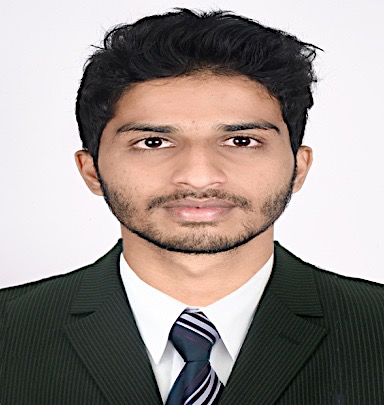                HIJAZ           Hijaz.377761@2freemail.com               MOBILE: C/o 971501685421Permanent Address:DubaiUnited Arab EmiratesPersonal Data:Date of Birth      :   5th  Sep 1993Sex                       :   MaleNationality         :   IndianMarital Status    :   SingleLanguages           :  English, Hindi, Tamil                                 Malayalam, Kannada                                Arabic(Read,Write,Type)Visa Status          :  VisitVisa Expiry          :  31/03/2018